ЛЕНИНГРАДСКАЯ ОБЛАСТЬОБЛАСТНОЙ ЗАКОНОБ ОБЪЕДИНЕНИИ МУНИЦИПАЛЬНЫХ ОБРАЗОВАНИЙ В ВОЛОСОВСКОММУНИЦИПАЛЬНОМ РАЙОНЕ ЛЕНИНГРАДСКОЙ ОБЛАСТИ И О ВНЕСЕНИИИЗМЕНЕНИЙ В ОТДЕЛЬНЫЕ ОБЛАСТНЫЕ ЗАКОНЫ(Принят Законодательным собранием Ленинградской области24 апреля 2019 года)В соответствии со статьей 13 Федерального закона от 6 октября 2003 года N 131-ФЗ "Об общих принципах организации местного самоуправления в Российской Федерации" осуществляются преобразования в форме объединения следующих муниципальных образований:Бегуницкое сельское поселение Волосовского муниципального района Ленинградской области, Зимитицкое сельское поселение Волосовского муниципального района Ленинградской области и Терпилицкое сельское поселение Волосовского муниципального района Ленинградской области (далее - Бегуницкое сельское поселение, Зимитицкое сельское поселение и Терпилицкое сельское поселение);Большеврудское сельское поселение Волосовского муниципального района Ленинградской области, Курское сельское поселение Волосовского муниципального района Ленинградской области, Беседское сельское поселение Волосовского муниципального района Ленинградской области и Каложицкое сельское поселение Волосовского муниципального района Ленинградской области (далее - Большеврудское сельское поселение, Курское сельское поселение, Беседское сельское поселение и Каложицкое сельское поселение);Калитинское сельское поселение Волосовского муниципального района Ленинградской области и Кикеринское сельское поселение Волосовского муниципального района Ленинградской области (далее - Калитинское сельское поселение и Кикеринское сельское поселение);Клопицкое сельское поселение Волосовского муниципального района Ленинградской области, Губаницкое сельское поселение Волосовского муниципального района Ленинградской области и Сельцовское сельское поселение Волосовского муниципального района Ленинградской области (далее - Клопицкое сельское поселение, Губаницкое сельское поселение и Сельцовское сельское поселение);Рабитицкое сельское поселение Волосовского муниципального района Ленинградской области и Изварское сельское поселение Волосовского муниципального района Ленинградской области (далее - Рабитицкое сельское поселение и Изварское сельское поселение).Преобразования осуществляются на основании настоящего областного закона по инициативе органов местного самоуправления и с согласия населения Бегуницкого сельского поселения, Зимитицкого сельского поселения, Терпилицкого сельского поселения, Большеврудского сельского поселения, Курского сельского поселения, Беседского сельского поселения, Каложицкого сельского поселения, Калитинского сельского поселения, Кикеринского сельского поселения, Клопицкого сельского поселения, Губаницкого сельского поселения, Сельцовского сельского поселения, Рабитицкого сельского поселения и Изварского сельского поселения, выраженного представительным органом каждого из объединяемых поселений.Статья 11. Объединить Бегуницкое сельское поселение, Зимитицкое сельское поселение и Терпилицкое сельское поселение и наделить вновь образованное муниципальное образование статусом сельского поселения - Бегуницкое сельское поселение с административным центром в деревне Бегуницы.2. Границы вновь образованного муниципального образования Бегуницкое сельское поселение совпадают с внешней границей объединившихся Бегуницкого сельского поселения, Зимитицкого сельского поселения и Терпилицкого сельского поселения и устанавливаются в соответствии со статьей 10 настоящего областного закона.3. В состав вновь образованного муниципального образования Бегуницкое сельское поселение входят населенные пункты, перечень которых определяется в соответствии со статьей 10 настоящего областного закона.Статья 21. Объединить Большеврудское сельское поселение, Курское сельское поселение, Беседское сельское поселение и Каложицкое сельское поселение и наделить вновь образованное муниципальное образование статусом сельского поселения - Большеврудское сельское поселение с административным центром в деревне Большая Вруда.2. Границы вновь образованного муниципального образования Большеврудское сельское поселение совпадают с внешней границей объединившихся Большеврудского сельского поселения, Курского сельского поселения, Беседского сельского поселения и Каложицкого сельского поселения и устанавливаются в соответствии со статьей 10 настоящего областного закона.3. В состав вновь образованного муниципального образования Большеврудское сельское поселение входят населенные пункты, перечень которых определяется в соответствии со статьей 10 настоящего областного закона.Статья 31. Объединить Калитинское сельское поселение и Кикеринское сельское поселение и наделить вновь образованное муниципальное образование статусом сельского поселения - Калитинское сельское поселение с административным центром в поселке Калитино.2. Границы вновь образованного муниципального образования Калитинское сельское поселение совпадают с внешней границей объединившихся Калитинского сельского поселения и Кикеринского сельского поселения и устанавливаются в соответствии со статьей 10 настоящего областного закона.3. В состав вновь образованного муниципального образования Калитинское сельское поселение входят населенные пункты, перечень которых определяется в соответствии со статьей 10 настоящего областного закона.Статья 41. Объединить Клопицкое сельское поселение, Губаницкое сельское поселение и Сельцовское сельское поселение и наделить вновь образованное муниципальное образование статусом сельского поселения - Клопицкое сельское поселение с административным центром в деревне Клопицы.2. Границы вновь образованного муниципального образования Клопицкое сельское поселение совпадают с внешней границей объединившихся Клопицкого сельского поселения, Губаницкого сельского поселения и Сельцовского сельского поселения и устанавливаются в соответствии со статьей 10 настоящего областного закона.3. В состав вновь образованного муниципального образования Клопицкое сельское поселение входят населенные пункты, перечень которых определяется в соответствии со статьей 10 настоящего областного закона.Статья 51. Объединить Рабитицкое сельское поселение и Изварское сельское поселение и наделить вновь образованное муниципальное образование статусом сельского поселения - Рабитицкое сельское поселение с административным центром в деревне Рабитицы.2. Границы вновь образованного муниципального образования Рабитицкое сельское поселение совпадают с внешней границей объединившихся Рабитицкого сельского поселения и Изварского сельского поселения и устанавливаются в соответствии со статьей 10 настоящего областного закона.3. В состав вновь образованного муниципального образования Рабитицкое сельское поселение входят населенные пункты, перечень которых определяется в соответствии со статьей 10 настоящего областного закона.Статья 61. Бегуницкое сельское поселение, Зимитицкое сельское поселение и Терпилицкое сельское поселение считаются объединенными со дня создания вновь образованного муниципального образования Бегуницкое сельское поселение.2. Большеврудское сельское поселение, Курское сельское поселение, Беседское сельское поселение и Каложицкое сельское поселение считаются объединенными со дня создания вновь образованного муниципального образования Большеврудское сельское поселение.3. Калитинское сельское поселение и Кикеринское сельское поселение считаются объединенными со дня создания вновь образованного муниципального образования Калитинское сельское поселение.4. Клопицкое сельское поселение, Губаницкое сельское поселение и Сельцовское сельское поселение считаются объединенными со дня создания вновь образованного муниципального образования Клопицкое сельское поселение.5. Рабитицкое сельское поселение и Изварское сельское поселение считаются объединенными со дня создания вновь образованного муниципального образования Рабитицкое сельское поселение.6. Днем создания вновь образованных муниципальных образований, указанных в частях 1 - 5 настоящей статьи (далее - вновь образованные муниципальные образования), является день вступления в силу настоящего областного закона.Статья 71. До формирования органов местного самоуправления вновь образованных муниципальных образований полномочия по решению вопросов местного значения вновь образованных муниципальных образований на соответствующих территориях осуществляют органы местного самоуправления объединяющихся муниципальных образований.2. Органы местного самоуправления вновь образованных муниципальных образований в соответствии со своей компетенцией являются правопреемниками органов местного самоуправления объединяющихся муниципальных образований.3. Муниципальные правовые акты, принятые органами местного самоуправления объединяющихся муниципальных образований, действуют в части, не противоречащей федеральным законам и иным нормативным правовым актам Российской Федерации, областным законам и иным нормативным правовым актам Ленинградской области, а также муниципальным правовым актам органов местного самоуправления вновь образованных муниципальных образований.Статья 81. Выборы в органы местного самоуправления первого созыва вновь образованных муниципальных образований должны быть проведены не позднее чем через шесть месяцев со дня их создания.2. Избирательная комиссия Ленинградской области в порядке, установленном законодательством Российской Федерации и Ленинградской области о выборах и референдумах, формирует избирательные комиссии вновь образованных муниципальных образований, которые в соответствии с законодательством Российской Федерации и Ленинградской области о выборах и референдумах назначают выборы в представительные органы первого созыва вновь образованных муниципальных образований и осуществляют иные предусмотренные Федеральным законом от 12 июня 2002 года N 67-ФЗ "Об основных гарантиях избирательных прав и права на участие в референдуме граждан Российской Федерации", Федеральным законом от 6 октября 2003 года N 131-ФЗ "Об общих принципах организации местного самоуправления в Российской Федерации", другими федеральными законами и принимаемыми в соответствии с ними областными законами полномочия избирательных комиссий муниципальных образований по проведению выборов.Полномочия избирательных комиссий вновь образованных муниципальных образований могут возлагаться на территориальную избирательную комиссию в соответствии с Федеральным законом от 12 июня 2002 года N 67-ФЗ "Об основных гарантиях избирательных прав и права на участие в референдуме граждан Российской Федерации". Решение о формировании избирательных комиссий вновь образованных муниципальных образований либо о возложении полномочий избирательных комиссий вновь образованных муниципальных образований на территориальную избирательную комиссию принимает Избирательная комиссия Ленинградской области.Материально-техническое обеспечение проведения выборов в представительные органы вновь образованных муниципальных образований осуществляется за счет средств областного бюджета Ленинградской области.3. Структура органов местного самоуправления вновь образованных муниципальных образований определяется представительными органами первого созыва вновь образованных муниципальных образований после их избрания.4. Представительные органы первого созыва вновь образованных муниципальных образований избираются по мажоритарной избирательной системе относительного большинства сроком на пять лет и состоят из 10 депутатов. Для проведения выборов в каждом вновь образованном муниципальном образовании образуется один десятимандатный избирательный округ, утверждение схемы данных округов осуществляется организующей выборы избирательной комиссией.5. Первые главы вновь образованных муниципальных образований избираются представительными органами вновь образованных муниципальных образований из своего состава на срок полномочий представительных органов.6. Первый глава вновь образованного муниципального образования осуществляет следующие полномочия:представляет вновь образованное муниципальное образование в отношениях с органами местного самоуправления других муниципальных образований, органами государственной власти, иными государственными органами, гражданами и организациями, без доверенности действует от имени вновь образованного муниципального образования;подписывает и обнародует решения, принятые представительным органом вновь образованного муниципального образования;созывает очередные и внеочередные заседания представительного органа вновь образованного муниципального образования;подписывает договоры и соглашения от имени вновь образованного муниципального образования;выдает доверенности от имени представительного органа вновь образованного муниципального образования;выступает с инициативой о проведении собрания граждан;в случаях, установленных законодательством, назначает собрание граждан;в пределах своих полномочий, установленных настоящим областным законом, издает постановления и распоряжения;выполняет другие полномочия, установленные федеральным законодательством.Статья 9Внести в статью 2 областного закона от 24 сентября 2004 года N 64-оз "О наделении соответствующим статусом муниципального образования Волосовский муниципальный район и муниципальных образований в его составе" (с последующими изменениями) следующие изменения:1) слова "Беседское сельское поселение (административный центр - поселок Беседа)," исключить;2) слова "Губаницкое сельское поселение (административный центр - деревня Губаницы)," исключить;3) слова "Зимитицкое сельское поселение (административный центр - поселок Зимитицы)," исключить;4) слова "Изварское сельское поселение (административный центр - деревня Извара)," исключить;5) слова "Каложицкое сельское поселение (административный центр - поселок Каложицы)," исключить;6) слова "Кикеринское сельское поселение (административный центр - поселок Кикерино)," исключить;7) слова "Курское сельское поселение (административный центр - поселок Курск)," исключить;8) слова "Сельцовское сельское поселение (административный центр - поселок Сельцо)," исключить;9) слова "Терпилицкое сельское поселение (административный центр - деревня Терпилицы)" исключить.Статья 10Внести в областной закон от 15 июня 2010 года N 32-оз "Об административно-территориальном устройстве Ленинградской области и порядке его изменения" (с последующими изменениями) следующие изменения:1) в разделе "Волосовский муниципальный район (административный центр - город Волосово)" приложения 1:а) подраздел "Беседское сельское поселение" признать утратившим силу;б) подраздел "Губаницкое сельское поселение" признать утратившим силу;в) подраздел "Зимитицкое сельское поселение" признать утратившим силу;г) подраздел "Изварское сельское поселение" признать утратившим силу;д) подраздел "Каложицкое сельское поселение" признать утратившим силу;е) подраздел "Кикеринское сельское поселение" признать утратившим силу;ж) подраздел "Курское сельское поселение" признать утратившим силу;з) подраздел "Сельцовское сельское поселение" признать утратившим силу;и) подраздел "Терпилицкое сельское поселение" признать утратившим силу;2) в разделе "Волосовский муниципальный район" приложения 2:а) графу 2 подраздела "Бегуницкое сельское поселение" изложить в следующей редакции:"Бегуницы, деревняБольшие Лашковицы, деревняБольшое Тешково, деревняБуяницы, деревняВерницы, деревняГолятицы, деревняГомонтово, деревняГорки, деревняГорье, деревняЗимитицы, деревняЗимитицы, поселокЗябицы, деревняИвановское, деревняИльеши, деревняКайкино, деревняКальмус, деревняКанаршино, деревняКарстолово, деревняКирово, деревняКоростовицы, деревняКорчаны, деревняКрасное Брызгово, деревняКюльвия, деревняЛашковицы, деревняМалое Тешково, деревняМарково, деревняМестаново, деревняНегодицы, деревняОславье, деревняПежевицы, деревняПоддубье, деревняПружицы, деревняРадицы, деревняРекково, деревняРукулицы, деревняРусское Брызгово, деревняСинковицы, деревняСмёдово, деревняСтарые Бегуницы, деревняСтойгино, деревняТатьянино, деревняТеглицы, деревняТерпилицы, деревняТомарово, деревняХуданки, деревняЧеренковицы, деревняЧирковицы, деревня";б) подраздел "Беседское сельское поселение" признать утратившим силу;в) графу 2 подраздела "Большеврудское сельское поселение" изложить в следующей редакции:"Аракюля, деревняБеседа, поселокБольшая Вруда, деревняБольшие Озертицы, деревняБольшие Сяглицы, деревняВолпи, деревняВруда, поселокГорицы, деревняЗагорицы, деревняКаложицы, деревняКаложицы, поселокКняжево, деревняКоноховицы, деревняКотино, деревняКрасные Прологи, деревняКрасный Луч, поселокКряково, деревняКудрино, деревняКурск, деревняКурск, поселокЛелино, деревняЛетошицы, деревняЛопец, деревняМалая Александровка, деревняМалая Вруда, деревняМолосковицы, деревняМолосковицы, поселокМолосковицы, поселокМорозово, деревняМуромицы, деревняНовое Рагулово, деревняНовые Красницы, деревняНовые Смолеговицы, деревняОвинцево, деревняОстроговицы, поселокПлещевицы, деревняПолобицы, деревняПрологи, деревняРагулово, деревняРуссковицы, деревняСмердовицы, деревняСтарые Красницы, деревняСтарые Смолеговицы, деревняСумск, деревняСырковицы, деревняСяглицы, деревняСяглицы, поселокТресковицы, деревняУхора, деревняУщевицы, деревняХимосово, деревняХотыницы, деревняХревицы, деревняШадырицы, деревняШтурмангоф, поселокШуговицы, деревняЯмки, деревняЯстребино, деревняЯстребино, поселок при железнодорожной станции";г) подраздел "Губаницкое сельское поселение" признать утратившим силу;д) подраздел "Зимитицкое сельское поселение" признать утратившим силу;е) подраздел "Изварское сельское поселение" признать утратившим силу;ж) графу 2 подраздела "Калитинское сельское поселение" изложить в следующей редакции:"Арбонье, деревняБольшое Кикерино, деревняВосемьдесят первый километр, поселокГлумицы, деревняДонцо, деревняКалитино, деревняКалитино, поселокКаргалозы, деревняКикерино, поселокКурковицы, деревняЛиповая Гора, деревняЛисино, деревняМалое Заречье, деревняМалое Кикерино, деревняМыза-Арбонье, деревняНовые Раглицы, деревняОзёра, деревняОтделение совхоза "Кикерино", поселокПятая Гора, деревняРоговицы, деревняСело, деревняСтарые Раглицы, деревняХолоповицы, деревняЭдази, деревня";з) подраздел "Каложицкое сельское поселение" признать утратившим силу;и) подраздел "Кикеринское сельское поселение" признать утратившим силу;к) графу 2 подраздела "Клопицкое сельское поселение" изложить в следующей редакции:"Анташи, деревняБудино, деревняВезиково, деревняВолгово, деревняГолубовицы, деревняГорки, деревняГреблово, деревняГубаницы, деревняДобряницы, деревняЖилгородок, поселокКандакюля, деревняКаськово, деревняКемполово, деревняКивалицы, деревняКлопицы, деревняКотино, деревняКрасная Мыза, деревняКрасные Череповицы, деревняКурголово, деревняМедниково, деревняМодолицы, деревняМуратово, деревняОжогино, деревняОльхово, деревняРжевка, деревняРонковицы, деревняРутелицы, деревняСельцо, деревняСельцо, поселокСлободка, деревняСоколовка, деревняСумино, поселокТоросово, деревняШёлково, деревня";л) подраздел "Курское сельское поселение" признать утратившим силу;м) графу 2 подраздела "Рабитицкое сельское поселение" изложить в следующей редакции:"Домашковицы, деревняЗаполье, деревняЗахонье, деревняИзвара, деревняЛиможа, деревняМазаная Горка, деревняОзертицы, деревняРабитицы, деревняРабитицы, поселокРеполка, деревняРогатино, деревняСелище, деревняСорок шестой километр (лесосклад), поселокСосницы, деревняСосново, деревняЧёрное, деревня";н) подраздел "Сельцовское сельское поселение" признать утратившим силу;о) подраздел "Терпилицкое сельское поселение" признать утратившим силу;3) раздел 2 "Описание границ Волосовского муниципального района и муниципальных образований, входящих в его состав" приложения 3 изложить в следующей редакции:"2. ОПИСАНИЕ ГРАНИЦ ВОЛОСОВСКОГО МУНИЦИПАЛЬНОГО РАЙОНАИ МУНИЦИПАЛЬНЫХ ОБРАЗОВАНИЙ, ВХОДЯЩИХ В ЕГО СОСТАВ2.1. ТЕКСТОВОЕ ОПИСАНИЕ ГРАНИЦ МУНИЦИПАЛЬНОГО ОБРАЗОВАНИЯВОЛОСОВСКИЙ МУНИЦИПАЛЬНЫЙ РАЙОН ЛЕНИНГРАДСКОЙ ОБЛАСТИ2.1.1. Описание местоположения точки 1Точка 1 расположена на пересечении западной и северной границ лесного квартала 10 Елизаветинского участкового лесничества Гатчинского лесничества.2.1.2. Описание прохождения границПо смежеству с Гатчинским муниципальным райономОт точки 1 до точки 75 по границам лесных кварталов 10, 9, 16, 17, 20, 36, 38, 41, 44 Елизаветинского участкового лесничества Гатчинского лесничества.От точки 75 до точки 99 по границам лесных кварталов 44, 42 Елизаветинского участкового лесничества Гатчинского лесничества, далее по границе лесного квартала 402 Минского участкового лесничества Гатчинского лесничества.От точки 99 до точки 117 по границам лесных кварталов 69, 74, 77, 80 Елизаветинского участкового лесничества Гатчинского лесничества.От точки 117 до точки 123 по линиям, последовательно соединяющим точки.От точки 123 до точки 172 по границам лесных кварталов 37, 45, 58, 59, 64, 65 Клопицкого участкового лесничества Волосовского лесничества.От точки 172 до точки 206 по границам лесных кварталов 169, 125, 126 Елизаветинского участкового лесничества Гатчинского лесничества.От точки 206 до точки 223 по границе лесного квартала 603 Минского участкового лесничества Гатчинского лесничества, далее по границе лесного квартала 132 Елизаветинского участкового лесничества Гатчинского лесничества.От точки 223 до точки 241 по границам лесных кварталов 87, 88, 89 Клопицкого участкового лесничества Волосовского лесничества.От точки 241 до точки 277 по границам лесных кварталов 59, 60, 94, 99, 107, 106, 105, 113, 119 Заречского участкового лесничества Гатчинского лесничества.От точки 277 до точки 333 по границам лесных кварталов 12, 14, 27, 37, 49 Изварского участкового лесничества Волосовского лесничества, далее по границам лесных кварталов 2, 6, 7, 14 Верестского участкового лесничества Волосовского лесничества.По смежеству с Лужским муниципальным райономОт точки 333 до точки 391 по границам лесных кварталов 14, 26, 27, 35, 38, 39, 40, 41, 42, 43 Верестского участкового лесничества Волосовского лесничества.От точки 391 до точки 396 по границам лесных кварталов 111, 126, 125 Низовского участкового лесничества Лужского лесничества.От точки 396 до точки 460 по границам лесных кварталов 85, 110, 109, 108, 107, 133, 132, 131, 130, 129 Верестского участкового лесничества Волосовского лесничества, далее по границам лесных кварталов 19, 36, 35, 34, 76, 78 Хотнежского участкового лесничества Волосовского лесничества до линии, равноудаленной от берегов реки Луга.От точки 460 до точки 896 по линии, равноудаленной от берегов реки Луга.От точки 896 до точки 982 от линии, равноудаленной от берегов реки Луга, по границам лесных кварталов 18, 17, 16, 15, 11, 14, 13, 10, 5, 4, 2, 1 Осьминского участкового лесничества Лужского лесничества до реки Саба, не пересекая ее.По смежеству со Сланцевским муниципальным райономОт точки 982 до точки 998 по береговой линии реки Саба.От точки 998 до точки 1020, не пересекая реку Саба, по линиям, последовательно соединяющим точки, до границы полосы отвода автомобильной дороги регионального значения Толмачёво - Нарва, пересекая ее.От точки 1020 до точки 1025 по границе полосы отвода автомобильной дороги регионального значения Толмачёво - Нарва до реки Луга, пересекая ее.От точки 1025 до точки 1157, не пересекая границу полосы отвода автомобильной дороги регионального значения Толмачёво - Нарва, по береговой линии реки Луга.По смежеству с Кингисеппским муниципальным райономОт точки 1157 до точки 1253 по линии, равноудаленной от берегов реки Луга, до реки Лубенка, не пересекая ее.От точки 1253 до точки 1482 от линии, равноудаленной от берегов реки Луга, по береговой линии реки Лубенка.От точки 1482 до точки 1592, пересекая реку Лубенка, по границе лесных кварталов 41, 1 Редкинского участкового лесничества Волосовского лесничества, далее по границам лесных кварталов 82, 73, 63, 62, 60, 59, 58, 56, 54 Молосковицкого участкового лесничества Волосовского лесничества, далее по границе кадастрового квартала 47:20:1024003, исключая его, далее по границам лесных кварталов 52, 53, 44, 51 Молосковицкого участкового лесничества Волосовского лесничества, далее по границе кадастрового квартала 47:20:1024003, исключая его, далее по границе лесного квартала 51 Молосковицкого участкового лесничества Волосовского лесничества до реки Хревица, не пересекая ее.От точки 1592 до точки 1616 по береговой линии реки Хревица.От точки 1616 до точки 1632, пересекая реку Хревица, по границе лесного квартала 46 Молосковицкого участкового лесничества Волосовского лесничества, далее по границе лесного квартала 1 Волновского участкового лесничества Волосовского лесничества.От точки 1632 до точки 1653 по линиям, последовательно соединяющим точки.От точки 1653 до точки 1679 по границам лесных кварталов 38, 37, 36, 32, 30 Молосковицкого участкового лесничества Волосовского лесничества.От точки 1679 до точки 1706 по границе лесного квартала 304 Каськовского участкового лесничества Волосовского лесничества, далее по границе лесного квартала 16 Тикописского участкового лесничества Кингисеппского лесничества, далее по границе лесного квартала 216 Александровского участкового лесничества Кингисеппского лесничества, далее по границе лесного квартала 301 Каськовского участкового лесничества Волосовского лесничества.От точки 1706 до точки 1765 по границам лесных кварталов 15, 11, 12, 8, 6, 4, 5, 3, 1, 2 Молосковицкого участкового лесничества Волосовского лесничества, далее по границам лесных кварталов 85, 80, 76, 68, 51, 42 Бегуницкого участкового лесничества Волосовского лесничества.По смежеству с Ломоносовским муниципальным райономОт точки 1765 до точки 1776 по границе лесного квартала 42 Бегуницкого участкового лесничества Волосовского лесничества, далее по границе лесного квартала 7 Каськовского участкового лесничества Волосовского лесничества, далее по границе лесного квартала 121 Бегуницкого участкового лесничества Волосовского лесничества.От точки 1776 до точки 1827 по границам лесных кварталов 180, 173, 174, 160, 152, 153, 154, 161 Копорского участкового лесничества Ломоносовского лесничества, далее по границе лесного квартала 175 Лопухинского участкового лесничества Ломоносовского лесничества.От точки 1827 до точки 1856 по береговой линии озера Теглицкое, исключая его.От точки 1856 до точки 1874 по границам лесных кварталов 1, 2, 3, 8, 14, 22, 29 Бегуницкого участкового лесничества Волосовского лесничества.От точки 1874 до точки 1882 по границам лесных кварталов 191, 192 Лопухинского участкового лесничества Ломоносовского лесничества.От точки 1882 до точки 1898 по границам лесных кварталов 30, 31, 32 Бегуницкого участкового лесничества Волосовского лесничества.От точки 1898 до точки 2041 по границам лесных кварталов 104, 101 Каськовского участкового лесничества Волосовского лесничества, далее по границам лесных кварталов 173, 174 Лопухинского участкового лесничества Ломоносовского лесничества, далее по границам лесных кварталов 128, 132, 133 Гостилицкого участкового лесничества Ломоносовского лесничества, далее по границе лесного квартала 509 Ломоносовского участкового лесничества Ломоносовского лесничества, далее по границам лесных кварталов 140, 150, 151, 152, 154 Гостилицкого участкового лесничества Ломоносовского лесничества.От точки 2041 до точки 1 по линиям, последовательно соединяющим точки.2.2. ТЕКСТОВОЕ ОПИСАНИЕ ГРАНИЦ МУНИЦИПАЛЬНОГО ОБРАЗОВАНИЯБЕГУНИЦКОЕ СЕЛЬСКОЕ ПОСЕЛЕНИЕ ВОЛОСОВСКОГО МУНИЦИПАЛЬНОГОРАЙОНА ЛЕНИНГРАДСКОЙ ОБЛАСТИ2.2.1. Описание местоположения точки 1Точка 1 расположена на пересечении восточной и северной границ лесного квартала 29 Бегуницкого участкового лесничества Волосовского лесничества.2.2.2. Описание прохождения границПо смежеству с Клопицким сельским поселениемОт точки 1 до точки 55 по границам лесных кварталов 29, 37, 41 Бегуницкого участкового лесничества Волосовского лесничества.От точки 55 до точки 78 по линиям, последовательно соединяющим точки.От точки 78 до точки 156 по границам лесных кварталов 56, 57, 58, 62, 74 Бегуницкого участкового лесничества Волосовского лесничества.От точки 156 до точки 179 по границам лесных кварталов 74, 94, 95 Бегуницкого участкового лесничества Волосовского лесничества до границы полосы отвода автомобильной дороги регионального значения Кемполово - Губаницы - Калитино - Выра - Тосно - Шапки, не пересекая ее.От точки 179 до точки 187 по границе полосы отвода автомобильной дороги регионального значения Кемполово - Губаницы - Калитино - Выра - Тосно - Шапки.От точки 187 до точки 273, не пересекая границу полосы отвода автомобильной дороги регионального значения Кемполово - Губаницы - Калитино - Выра - Тосно - Шапки, по границам лесных кварталов 26, 404 Каськовского участкового лесничества Волосовского лесничества.От точки 273 до точки 279 по границам лесных кварталов 111, 110 Бегуницкого участкового лесничества Волосовского лесничества.От точки 279 до точки 309 по границам лесных кварталов 110, 117, 119 Бегуницкого участкового лесничества Волосовского лесничества.От точки 309 до точки 415 по границам лесных кварталов 26, 38, 39, 46 Клопицкого участкового лесничества Волосовского лесничества.От точки 415 до точки 429 по линиям, последовательно соединяющим точки, до границы полосы отвода автомобильной дороги регионального значения Волосово - Гомонтово - Копорье - Керново, пересекая ее.По смежеству с Волосовским городским поселениемОт точки 429 до точки 480, не пересекая границу полосы отвода автомобильной дороги регионального значения Волосово - Гомонтово - Копорье - Керново, по границам лесных кварталов 73, 75, 74, 75, 79 Клопицкого участкового лесничества Волосовского лесничества.По смежеству с Рабитицким сельским поселениемОт точки 480 до точки 513 по линиям, последовательно соединяющим точки, до границы полосы отвода железной дороги Мга - Гатчина - Веймарн - Ивангород - граница с Эстонской Республикой, пересекая ее.По смежеству с Большеврудским сельским поселениемОт точки 513 до точки 522 по границе полосы отвода железной дороги Мга - Гатчина - Веймарн - Ивангород - граница с Эстонской Республикой.От точки 522 до точки 538, не пересекая границу полосы отвода железной дороги Мга - Гатчина - Веймарн - Ивангород - граница с Эстонской Республикой, по границе лесного квартала 36 Врудского участкового лесничества Волосовского лесничества.От точки 538 до точки 548 по границе лесного квартала 311 Волосовского участкового лесничества Волосовского лесничества.От точки 548 до точки 552 по границе лесного квартала 34 Врудского участкового лесничества Волосовского лесничества.От точки 552 до точки 576 по границе лесного квартала 311 Волосовского участкового лесничества Волосовского лесничества.От точки 576 до точки 590 по границе лесного квартала 31 Врудского участкового лесничества Волосовского лесничества.От точки 590 до точки 592 по границе лесного квартала 110 Волосовского участкового лесничества Волосовского лесничества.От точки 592 до точки 654 по границам лесных кварталов 23, 19, 18, 13, 17, 11, 10 Врудского участкового лесничества Волосовского лесничества.От точки 654 до точки 655 по границе лесного квартала 22 Молосковицкого участкового лесничества Волосовского лесничества.От точки 655 до точки 808 по границам лесных кварталов 22, 26, 25 Молосковицкого участкового лесничества Волосовского лесничества, далее по линиям, последовательно соединяющим точки, далее по границам лесных кварталов 33, 21 Молосковицкого участкового лесничества Волосовского лесничества до границы полосы отвода автомобильной дороги федерального значения М-11, пересекая ее.От точки 808 до точки 836 по границе полосы отвода автомобильной дороги федерального значения М-11.От точки 836 до точки 924, не пересекая границу полосы отвода автомобильной дороги федерального значения М-11, по границам лесных кварталов 9, 7, 5, 3, 1 Молосковицкого участкового лесничества Волосовского лесничества.По смежеству с Кингисеппским муниципальным райономОт точки 924 до точки 947 по границе муниципального района.По смежеству с Ломоносовским муниципальным райономОт точки 947 до точки 1 по границе муниципального района.2.3. ТЕКСТОВОЕ ОПИСАНИЕ ГРАНИЦ МУНИЦИПАЛЬНОГО ОБРАЗОВАНИЯБОЛЬШЕВРУДСКОЕ СЕЛЬСКОЕ ПОСЕЛЕНИЕ ВОЛОСОВСКОГОМУНИЦИПАЛЬНОГО РАЙОНА ЛЕНИНГРАДСКОЙ ОБЛАСТИ2.3.1. Описание местоположения точки 1Точка 1 расположена на пересечении восточной и северной границ лесного квартала 1 Молосковицкого участкового лесничества Волосовского лесничества.2.3.2. Описание прохождения границПо смежеству с Бегуницким сельским поселениемОт точки 1 до точки 89 по границам лесных кварталов 1, 3, 5, 7, 9 Молосковицкого участкового лесничества Волосовского лесничества до границы полосы отвода автомобильной дороги федерального значения М-11, не пересекая ее.От точки 89 до точки 117 по границе полосы отвода автомобильной дороги федерального значения М-11.От точки 117 до точки 270, пересекая границу полосы отвода автомобильной дороги федерального значения М-11, по границам лесных кварталов 21, 33 Молосковицкого участкового лесничества Волосовского лесничества, далее по линиям, последовательно соединяющим точки, далее по границам лесных кварталов 25, 26, 22 Молосковицкого участкового лесничества Волосовского лесничества.От точки 270 до точки 271 по границе лесного квартала 22 Молосковицкого участкового лесничества Волосовского лесничества.От точки 271 до точки 333 по границам лесных кварталов 10, 11, 17, 13, 18, 19, 23 Врудского участкового лесничества Волосовского лесничества.От точки 333 до точки 335 по границе лесного квартала 110 Волосовского участкового лесничества Волосовского лесничества.От точки 335 до точки 349 по границе лесного квартала 31 Врудского участкового лесничества Волосовского лесничества.От точки 349 до точки 373 по границе лесного квартала 311 Волосовского участкового лесничества Волосовского лесничества.От точки 373 до точки 377 по границе лесного квартала 34 Врудского участкового лесничества Волосовского лесничества.От точки 377 до точки 387 по границе лесного квартала 311 Волосовского участкового лесничества Волосовского лесничества.От точки 387 до точки 403 по границе лесного квартала 36 Врудского участкового лесничества Волосовского лесничества до границы полосы отвода железной дороги Мга - Гатчина - Веймарн - Ивангород - граница с Эстонской Республикой, не пересекая ее.От точки 403 до точки 412 по границе полосы отвода железной дороги Мга - Гатчина - Веймарн - Ивангород - граница с Эстонской Республикой.По смежеству с Рабитицким сельским поселениемОт точки 412 до точки 436, пересекая границу полосы отвода железной дороги Мга - Гатчина - Веймарн - Ивангород - граница с Эстонской Республикой, по линиям, последовательно соединяющим точки, и далее по границе лесного квартала 312 Волосовского участкового лесничества Волосовского лесничества.От точки 436 до точки 452 по границе лесного квартала 39 Врудского участкового лесничества Волосовского лесничества.От точки 452 до точки 465 по границе лесного квартала 413 Волосовского участкового лесничества Волосовского лесничества.От точки 465 до точки 487 по границе лесного квартала 45, далее по линиям, последовательно соединяющим точки, и далее по границам лесных кварталов 48, 49 Врудского участкового лесничества Волосовского лесничества.От точки 487 до точки 517 по границам лесных кварталов 63, 62, 75, 90, 89, 88 Врудского участкового лесничества Волосовского лесничества.От точки 517 до точки 535 по границе лесного квартала 137 Волновского участкового лесничества Волосовского лесничества, до реки Вруда, не пересекая ее.По смежеству с Сабским сельским поселениемОт точки 535 до точки 562, пересекая реку Вруда, по границе лесного квартала 137 Волновского участкового лесничества Волосовского лесничества.От точки 562 до точки 593 по границам лесных кварталов 98, 97, 96, 95, 94, 93, 92, 91 Врудского участкового лесничества Волосовского лесничества.От точки 593 до точки 606 по границам лесных кварталов 89, 88, 87, 86, 85 Молосковицкого участкового лесничества Волосовского лесничества.От точки 606 до точки 623 по границе лесного квартала 5 Редкинского участкового лесничества Волосовского лесничества.От точки 623 до точки 628 по границе лесного квартала 84 Молосковицкого участкового лесничества Волосовского лесничества.От точки 628 до точки 639 по границам лесных кварталов 83, 82 Молосковицкого участкового лесничества Волосовского лесничества.По смежеству с Кингисеппским муниципальным райономОт точки 639 до точки 1 по границе муниципального района.2.4. ТЕКСТОВОЕ ОПИСАНИЕ ГРАНИЦ МУНИЦИПАЛЬНОГО ОБРАЗОВАНИЯВОЛОСОВСКОЕ ГОРОДСКОЕ ПОСЕЛЕНИЕ ВОЛОСОВСКОГО МУНИЦИПАЛЬНОГОРАЙОНА ЛЕНИНГРАДСКОЙ ОБЛАСТИ2.4.1. Описание местоположения точки 1Точка 1 расположена на пересечении восточной и южной границ лесного квартала 126 Клопицкого участкового лесничества Волосовского лесничества.2.4.2. Описание прохождения границПо смежеству с Рабитицким сельским поселениемОт точки 1 до точки 82 по линиям, последовательно соединяющим точки.От точки 82 до точки 116 по границам лесных кварталов 84, 79 Врудского участкового лесничества Волосовского лесничества.По смежеству с Бегуницким сельским поселениемОт точки 116 до точки 167 по границам лесных кварталов 79, 75, 74, 75, 73 Клопицкого участкового лесничества Волосовского лесничества до границы полосы отвода автомобильной дороги регионального значения Волосово - Гомонтово - Копорье - Керново, не пересекая ее.По смежеству с Клопицким сельским поселениемОт точки 167 до точки 184 по границе полосы отвода автомобильной дороги регионального значения Волосово - Гомонтово - Копорье - Керново.От точки 184 до точки 272, пересекая границу полосы отвода автомобильной дороги регионального значения Волосово - Гомонтово - Копорье - Керново, по границе лесного квартала 76 Клопицкого участкового лесничества Волосовского лесничества до границы полосы отвода автомобильной дороги регионального значения Волосово - Гомонтово - Копорье - Керново, не пересекая ее.От точки 272 до точки 274 по границе полосы отвода автомобильной дороги регионального значения Волосово - Гомонтово - Копорье - Керново.От точки 274 до точки 276, не пересекая границу полосы отвода автомобильной дороги регионального значения Волосово - Гомонтово - Копорье - Керново, по линиям, последовательно соединяющим точки, до границы полосы отвода автомобильной дороги регионального значения Гатчина - Ополье, не пересекая ее.От точки 276 до точки 279 по границе полосы отвода автомобильной дороги регионального значения Гатчина - Ополье.От точки 279 до точки 455, не пересекая границу полосы отвода автомобильной дороги регионального значения Гатчина - Ополье, по линиям, последовательно соединяющим точки.По смежеству с Калитинским сельским поселениемОт точки 455 до точки 469 по линиям, последовательно соединяющим точки, до границы полосы отвода железной дороги Мга - Гатчина - Веймарн - Ивангород - граница с Эстонской Республикой, не пересекая ее.От точки 469 до точки 475, не пересекая границу полосы отвода железной дороги Мга - Гатчина - Веймарн - Ивангород - граница с Эстонской Республикой, по линиям, последовательно соединяющим точки, до границы полосы отвода железной дороги Мга - Гатчина - Веймарн - Ивангород - граница с Эстонской Республикой, не пересекая ее.От точки 475 до точки 478 по границе полосы отвода железной дороги Мга - Гатчина - Веймарн - Ивангород - граница с Эстонской Республикой.От точки 478 до точки 1, пересекая границу полосы отвода железной дороги Мга - Гатчина - Веймарн - Ивангород - граница с Эстонской Республикой, по линиям, последовательно соединяющим точки.2.5. ТЕКСТОВОЕ ОПИСАНИЕ ГРАНИЦ МУНИЦИПАЛЬНОГО ОБРАЗОВАНИЯКАЛИТИНСКОЕ СЕЛЬСКОЕ ПОСЕЛЕНИЕ ВОЛОСОВСКОГО МУНИЦИПАЛЬНОГОРАЙОНА ЛЕНИНГРАДСКОЙ ОБЛАСТИ2.5.1. Описание местоположения точки 1Точка 1 расположена на пересечении восточной и северной границ лесного квартала 12 Изварского участкового лесничества Волосовского лесничества.2.5.2. Описание прохождения границПо смежеству с Рабитицким сельским поселениемОт точки 1 до точки 21 по границе лесных кварталов 12, 11 Изварского участкового лесничества Волосовского лесничества.От точки 21 до точки 171 по линиям, последовательно соединяющим точки, далее по границам лесных кварталов 115, 114, 113, 112, 109, 108, 101, 96 Клопицкого участкового лесничества Волосовского лесничества, далее по линиям, последовательно соединяющим точки.От точки 171 до точки 179 по границам лесных кварталов 92, 90 Клопицкого участкового лесничества Волосовского лесничества.От точки 179 до точки 190 по линиям, последовательно соединяющим точки.По смежеству с Волосовским городским поселениемОт точки 190 до точки 227 по линиям, последовательно соединяющим точки, до границы полосы отвода железной дороги Мга - Гатчина - Веймарн - Ивангород - граница с Эстонской Республикой, пересекая ее.От точки 227 до точки 230 по границе полосы отвода железной дороги Мга - Гатчина - Веймарн - Ивангород - граница с Эстонской Республикой.От точки 230 до точки 236, не пересекая границу полосы отвода железной дороги Мга - Гатчина - Веймарн - Ивангород - граница с Эстонской Республикой, по линиям, последовательно соединяющим точки, до границы полосы отвода железной дороги Мга - Гатчина - Веймарн - Ивангород - граница с Эстонской Республикой, не пересекая ее.От точки 236 до точки 252, не пересекая границу полосы отвода железной дороги Мга - Гатчина Веймарн - Ивангород - граница с Эстонской Республикой, по линиям, последовательно соединяющим точки.По смежеству с Клопицким сельским поселениемОт точки 252 до точки 374 по линиям, последовательно соединяющим точки.От точки 374 до точки 499 по границам лесных кварталов 55, 56, 37 Клопицкого участкового лесничества Волосовского лесничества.По смежеству с Гатчинским муниципальным райономОт точки 499 до точки 1 по границе муниципального района.2.6. ТЕКСТОВОЕ ОПИСАНИЕ ГРАНИЦ МУНИЦИПАЛЬНОГО ОБРАЗОВАНИЯКЛОПИЦКОЕ СЕЛЬСКОЕ ПОСЕЛЕНИЕ ВОЛОСОВСКОГО МУНИЦИПАЛЬНОГОРАЙОНА ЛЕНИНГРАДСКОЙ ОБЛАСТИ2.6.1. Описание местоположения точки 1Точка 1 расположена на пересечении восточной и северной границ лесного квартала 37 Клопицкого участкового лесничества Волосовского лесничества.2.6.2. Описание прохождения границПо смежеству с Калитинским сельским поселениемОт точки 1 до точки 127 по границам лесных кварталов 37, 56, 55 Клопицкого участкового лесничества Волосовского лесничества.От точки 127 до точки 248 по линиям, последовательно соединяющим точки.По смежеству с Волосовским городским поселениемОт точки 248 до точки 423 по линиям, последовательно соединяющим точки, до границы полосы отвода автомобильной дороги регионального значения Гатчина - Ополье, не пересекая ее.От точки 423 до точки 426 по границе полосы отвода автомобильной дороги регионального значения Гатчина - Ополье.От точки 426 до точки 428, не пересекая границу полосы отвода автомобильной дороги регионального значения Гатчина - Ополье, по линиям, последовательно соединяющим точки, до границы полосы отвода автомобильной дороги регионального значения Волосово - Гомонтово - Копорье - Керново, не пересекая ее.От точки 428 до точки 430 по границе полосы отвода автомобильной дороги регионального значения Волосово - Гомонтово - Копорье - Керново.От точки 430 до точки 518, не пересекая границу полосы отвода автомобильной дороги регионального значения Волосово - Гомонтово - Копорье - Керново, по границе лесного квартала 76 Клопицкого участкового лесничества Волосовского лесничества до границы полосы отвода автомобильной дороги регионального значения Волосово - Гомонтово - Копорье - Керново, пересекая ее.От точки 518 до точки 535 по границе полосы отвода автомобильной дороги регионального значения Волосово - Гомонтово - Копорье - Керново.По смежеству с Бегуницким сельским поселениемОт точки 535 до точки 549, пересекая границу полосы отвода автомобильной дороги регионального значения Волосово - Гомонтово - Копорье - Керново, по линиям, последовательно соединяющим точки.От точки 549 до точки 655 по границам лесных кварталов 46, 39, 38, 26 Клопицкого участкового лесничества Волосовского лесничества.От точки 655 до точки 685 по границам лесных кварталов 119, 117, 110 Бегуницкого участкового лесничества Волосовского лесничества.От точки 685 до точки 691 по границам лесных кварталов 110, 111 Бегуницкого участкового лесничества Волосовского лесничества.От точки 691 до точки 777 по границам лесных кварталов 26, 404 Каськовского участкового лесничества Волосовского лесничества до границы полосы отвода автомобильной дороги регионального значения Кемполово - Губаницы - Калитино - Выра - Тосно - Шапки, не пересекая ее.От точки 777 до точки 785 по границе полосы отвода автомобильной дороги регионального значения Кемполово - Губаницы - Калитино - Выра - Тосно - Шапки.От точки 785 до точки 808, не пересекая границу полосы отвода автомобильной дороги регионального значения Кемполово - Губаницы - Калитино - Выра - Тосно - Шапки, по границам лесных кварталов 95, 94, 74 Бегуницкого участкового лесничества Волосовского лесничества.От точки 808 до точки 886 по границам лесных кварталов 74, 62, 58, 57, 56 Бегуницкого участкового лесничества Волосовского лесничества.От точки 886 до точки 909 по линиям, последовательно соединяющим точки.От точки 909 до точки 963 по границам лесных кварталов 41, 37, 29 Бегуницкого участкового лесничества Волосовского лесничества.По смежеству с Ломоносовским муниципальным райономОт точки 963 до точки 1147 по границе муниципального района.По смежеству с Гатчинским муниципальным райономОт точки 1147 до точки 1 по границе муниципального района.2.7. ТЕКСТОВОЕ ОПИСАНИЕ ГРАНИЦ МУНИЦИПАЛЬНОГО ОБРАЗОВАНИЯРАБИТИЦКОЕ СЕЛЬСКОЕ ПОСЕЛЕНИЕ ВОЛОСОВСКОГО МУНИЦИПАЛЬНОГОРАЙОНА ЛЕНИНГРАДСКОЙ ОБЛАСТИ2.7.1. Описание местоположения точки 1Точка 1 расположена на пересечении восточной и южной границ лесного квартала 128 Верестского участкового лесничества Волосовского лесничества.2.7.2. Описание прохождения границПо смежеству с Сабским сельским поселениемОт точки 1 до точки 13 по границам лесных кварталов 128, 127, 126, 125, 124, 123, 122, 121, 120, 119, 118, 117, 116, 115, 114, 113, 112 Верестского участкового лесничества Волосовского лесничества.От точки 13 до точки 24 по границам лесных кварталов 3, 2 Хотнежского участкового лесничества Волосовского лесничества, далее по границе лесного квартала 239 Волновского участкового лесничества Волосовского лесничества, далее по границам лесных кварталов 73, 66 Редкинского участкового лесничества Волосовского лесничества до границы полосы отвода автомобильной дороги регионального значения Хотнежи - Сосницы, не пересекая ее.От точки 24 до точки 28 по границе полосы отвода автомобильной дороги регионального значения Хотнежи - Сосницы.От точки 28 до точки 43, не пересекая границу полосы отвода автомобильной дороги регионального значения Хотнежи - Сосницы, по границам лесных кварталов 66, 58 Редкинского участкового лесничества Волосовского лесничества.От точки 43 до точки 53 по границам лесных кварталов 36, 35 Изварского участкового лесничества Волосовского лесничества до реки Вруда, не пересекая ее.От точки 53 до точки 89 по береговой линии реки Вруда.По смежеству с Большеврудским сельским поселениемОт точки 89 до точки 107, не пересекая реку Вруда, по границе лесного квартала 137 Волновского участкового лесничества Волосовского лесничества.От точки 107 до точки 137 по границам лесных кварталов 88, 89, 90, 75, 62, 63 Врудского участкового лесничества Волосовского лесничества.От точки 137 до точки 159 по границам лесных кварталов 49, 48, далее по линиям, последовательно соединяющим точки, и далее по границе лесного квартала 45 Врудского участкового лесничества Волосовского лесничества.От точки 159 до точки 172 по границе лесного квартала 413 Волосовского участкового лесничества Волосовского лесничества.От точки 172 до точки 188 по границе лесного квартала 39 Врудского участкового лесничества Волосовского лесничества.От точки 188 до точки 212 по границе лесного квартала 312 Волосовского участкового лесничества Волосовского лесничества.По смежеству с Бегуницким сельским поселениемОт точки 212 до точки 245, пересекая границу полосы отвода железной дороги Мга - Гатчина - Веймарн - Ивангород - граница с Эстонской Республикой, по линиям, последовательно соединяющим точки.По смежеству с Волосовским городским поселениемОт точки 245 до точки 279 по границам лесных кварталов 79, 84 Врудского участкового лесничества Волосовского лесничества.От точки 279 до точки 360 по линиям, последовательно соединяющим точки.По смежеству с Калитинским сельским поселениемОт точки 360 до точки 371 по линиям, последовательно соединяющим точки.От точки 371 до точки 379 по границам лесных кварталов 90, 92 Клопицкого участкового лесничества Волосовского лесничества.От точки 379 до точки 529 по линиям, последовательно соединяющим точки, далее по границам лесных кварталов 96, 101, 108, 109, 112, 113, 114, 115 Клопицкого участкового лесничества Волосовского лесничества, далее по линиям, последовательно соединяющим точки.От точки 529 до точки 549 по границам лесных кварталов 11, 12 Изварского участкового лесничества Волосовского лесничества.По смежеству с Гатчинским муниципальным райономОт точки 549 до точки 605 по границе муниципального района.По смежеству с Лужским муниципальным райономОт точки 605 до точки 1 по границе муниципального района.2.8. ТЕКСТОВОЕ ОПИСАНИЕ ГРАНИЦ МУНИЦИПАЛЬНОГО ОБРАЗОВАНИЯСАБСКОЕ СЕЛЬСКОЕ ПОСЕЛЕНИЕ ВОЛОСОВСКОГО МУНИЦИПАЛЬНОГОРАЙОНА ЛЕНИНГРАДСКОЙ ОБЛАСТИ2.8.1. Описание местоположения точки 1Точка 1 расположена на пересечении западной и южной границ лесного квартала 82 Молосковицкого участкового лесничества Волосовского лесничества.2.8.2. Описание прохождения границПо смежеству с Большеврудским сельским поселениемОт точки 1 до точки 12 по границам лесных кварталов 82, 83 Молосковицкого участкового лесничества Волосовского лесничества.От точки 12 до точки 17 по границе лесного квартала 84 Молосковицкого участкового лесничества Волосовского лесничества.От точки 17 до точки 34 по границе лесного квартала 5 Редкинского участкового лесничества Волосовского лесничества.От точки 34 до точки 47 по границам лесных кварталов 85, 86, 87, 88, 89 Молосковицкого участкового лесничества Волосовского лесничества.От точки 47 до точки 78 по границам лесных кварталов 91, 92, 93, 94, 95, 96, 97, 98 Врудского участкового лесничества Волосовского лесничества.От точки 78 до точки 105 по границе лесного квартала 137 Волновского участкового лесничества Волосовского лесничества до реки Вруда, пересекая ее.По смежеству с Рабитицким сельским поселениемОт точки 105 до точки 141 по береговой линии реки Вруда.От точки 141 до точки 151, не пересекая реку Вруда, по границам лесных кварталов 35, 36 Изварского участкового лесничества Волосовского лесничества.От точки 151 до точки 166 по границам лесных кварталов 35, 36 Редкинского участкового лесничества Волосовского лесничества до границы полосы отвода автомобильной дороги регионального значения Хотнежи - Сосницы, не пересекая ее.От точки 166 до точки 170 по границе полосы отвода автомобильной дороги регионального значения Хотнежи - Сосницы.От точки 170 до точки 181, не пересекая границу полосы отвода автомобильной дороги регионального значения Хотнежи - Сосницы, по границам лесных кварталов 66, 73 Редкинского участкового лесничества Волосовского лесничества, далее по границе лесного квартала 239 Волосовского участкового лесничества Волосовского лесничества, далее по границам лесных кварталов 2, 3 Хотнежского участкового лесничества Волосовского лесничества.От точки 181 до точки 193 по границам лесных кварталов 112, 113, 114, 115, 116, 117, 118, 119, 120, 121, 122, 123, 124, 125, 126, 127, 128 Верестского участкового лесничества Волосовского лесничества.По смежеству с Лужским муниципальным райономОт точки 193 до точки 734 по границе муниципального района.По смежеству со Сланцевским муниципальным райономОт точки 734 до точки 909 по границе муниципального района.По смежеству с Кингисеппским муниципальным райономОт точки 909 до точки 1 по границе муниципального района.2.9. ГРАФИЧЕСКОЕ ОПИСАНИЕ ГРАНИЦ ВОЛОСОВСКОГО МУНИЦИПАЛЬНОГОРАЙОНА ЛЕНИНГРАДСКОЙ ОБЛАСТИ И ГРАФИЧЕСКОЕ ОПИСАНИЕ ГРАНИЦМУНИЦИПАЛЬНЫХ ОБРАЗОВАНИЙ, ВХОДЯЩИХ В СОСТАВ ВОЛОСОВСКОГОМУНИЦИПАЛЬНОГО РАЙОНА ЛЕНИНГРАДСКОЙ ОБЛАСТИ".Статья 11Настоящий областной закон вступает в силу через 10 дней после его официального опубликования, за исключением частей 3, 4, 5 и 6 статьи 8 настоящего областного закона, которые вступают в силу через один месяц после вступления в силу настоящего областного закона в случае отсутствия инициативы граждан о проведении местного референдума по вопросу определения структуры органов местного самоуправления, численности и срока полномочий депутатов представительных органов вновь образованных муниципальных образований, а также порядка избрания, полномочий и срока полномочий первых глав вновь образованных муниципальных образований.ГубернаторЛенинградской областиА.ДрозденкоСанкт-Петербург7 мая 2019 годаN 35-оз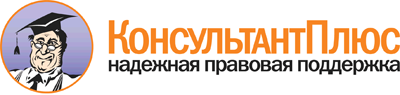 Областной закон Ленинградской области от 07.05.2019 N 35-оз
"Об объединении муниципальных образований в Волосовском муниципальном районе Ленинградской области и о внесении изменений в отдельные областные законы"
(принят ЗС ЛО 24.04.2019)Документ предоставлен КонсультантПлюс

www.consultant.ru

Дата сохранения: 21.05.2019
 7 мая 2019 годаN 35-озЧасти 3, 4 и 5 статьи 8 вступают в силу через один месяц после вступления в силу данного документа в случае отсутствия инициативы граждан о проведении местного референдума по вопросу определения структуры органов местного самоуправления, численности и срока полномочий депутатов представительных органов вновь образованных муниципальных образований, а также порядка избрания, полномочий и срока полномочий первых глав вновь образованных муниципальных образований (статья 11 данного документа).Часть 6 статьи 8 вступает в силу через один месяц после вступления в силу данного документа в случае отсутствия инициативы граждан о проведении местного референдума по вопросу определения структуры органов местного самоуправления, численности и срока полномочий депутатов представительных органов вновь образованных муниципальных образований, а также порядка избрания, полномочий и срока полномочий первых глав вновь образованных муниципальных образований (статья 11 данного документа).КонсультантПлюс: примечание.В официальном тексте документа, видимо, допущена опечатка: один и тот же абзац повторяется дважды.